Об  исключении из кадрового резерва федеральных государственных гражданских служащих в Саха(Якутия)стате 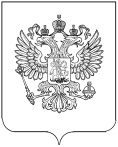 (граждан Российской Федерации)В соответствии с Федеральным законом от 27 июля 2004 г. №79-ФЗ «О государственной гражданской службе Российской Федерации», Указом Президента Российской Федерации от 1 марта 2017 года № 96 «Об утверждении Положения о кадровом резерве Федерального государственного органа», в связи с назначением на должности федеральной государственной гражданской службы в Саха(Якутия)стате из кадрового резерва, сформированного на конкурсной основе, приказываю:Исключить из кадрового резерва Саха(Якутия)стата федеральных государственных гражданских служащих Саха(Якутия)стата и граждан Российской Федерации, согласно приложения №1.Административному отделу (Жуковской О.В.):	организовать работу по исключению из кадрового резерва гражданских служащих (граждан Российской Федерации) в установленном порядке;	в недельный срок обеспечить размещение информации об исключении из кадрового резерва федеральных государственных гражданских служащих (граждан Российской Федерации) на официальном сайте Саха(Якутия)стата в информационно-телекоммуникационной сети «Интернет».Руководитель 	И.К.ГаеваяСПИСОКисключенных из кадрового резерва федеральных государственных гражданских служащих Саха(Якутия)стата (граждан Российской Федерации) РОССТАТТЕРРИТОРИАЛЬНЫЙ ОРГАН ФЕДЕРАЛЬНОЙ СЛУЖБЫ ГОСУДАРСТВЕННОЙ СТАТИСТИКИ ПО РЕСПУБЛИКЕ САХА (ЯКУТИЯ)(САХА(ЯКУТИЯ)СТАТ)ПРИКАЗ19.09.2018                                                                      № 10-01-276Якутск№ФИОВ резерв какой группы должностей зачислен Дата зачисления в кадровый резерв, номер приказа, протоколаОснование для исключения из кадрового резерва 1Бубякина Галина ИгоревнаСтаршаяприказ №10-01-339 от 25.12.2017Увольнение с федеральной государственной гражданской службы2Федотова Сахая АлександровнаСтаршаяприказ №10-01-125 от 16.04.2018Увольнение с федеральной государственной гражданской службы3Петров Семен АфанасьевичСтаршаяприказ №10-01-125 от 16.04.2018Увольнение с федеральной государственной гражданской службы4Попова Людмила АфанасьевнаСтаршая приказ №10-01-230 от 31.07.2018Назначение на должность федеральной гражданской службы